DICHIARAZIONE PERSONALE PER L’ATTRIBUZIONE DEL BONUS(ai sensi del DPR 445/2000)da presentare entro il 30 giugno 2019AL DIRIGENTE SCOLASTICOISTITUTO I.I.S.S. “L. Vanvitelli” Lioni (AV)Io sottoscritto _____________________________ nato ad ________________ il __/__/_____, docente con incarico a tempo indeterminato in servizio, per il corrente anno scolastico, presso codesta istituzione scolastica, presa visione del documento recante i criteri per la valorizzazione dei docenti e l’accesso al fondo di cui all’art. 1, commi 126, 127, 128 della L. 107/2015, ai sensi del DPR 445/2000, consapevole delle responsabilità derivanti da dichiarazioni false o mendaci, dichiaro quanto segue:di non essere incorso, nei due anni scolastici precedenti né in quello in corso, in sanzioni disciplinari; di autorizzare l’istituzione scolastica al trattamento dei dati personali in conformità al D. Lgs. 196/2003 per le finalità di cui alla seguente dichiarazione: Macroarea A. Qualità dell'insegnamento e contributo al miglioramento dell'istituzione scolastica nonché del successo formativo e scolastico degli studentiMacroarea B. Risultati ottenuti dal docente o dal gruppo di docenti in relazione al potenziamento delle competenze degli alunni e dell'innovazione didattica e metodologica, nonché della collaborazione alla ricerca didattica, alla documentazione e alla diffusione di buone pratiche didatticheMacroarea C. Responsabilità assunte nel coordinamento organizzativo e didattico e nella formazione del personaleData _______________________            				                           IL DOCENTE                                                                                                                         __________________________INDICATORI DI ATTIVITÀINDICATORI DI ATTIVITÀDOCUMENTABILITàSI/NONUMEROsignificativitàSPAZIO RISERVATO ALL’UFFICIO DI DIRIGENZAA1Assiduità nella presenza in servizio: numero di giorni di assenze annue, a qualsiasi titolo, inferiore o pari a 20Documentazione agli atti della scuola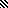 5A2Partecipazione a tutti gli incontri scuola famiglia programmatiDocumentazione agli atti della scuola1A3Partecipazione alla progettazione e alla realizzazione di Unità di apprendimento, Progetti  POF, Alternanza Scuola LavoroDocumentazione a cura dei docenti e agli atti della scuola Verbali del Consiglio di classe1A4Attività curricolari ed extracurricolari di recupero, potenziamento, valorizzazione dei talenti Documentazione a cura dei docenti e agli atti della scuola Verbali del Consiglio di classe1A5Utilizzo delle diverse tecniche e strumenti per la valutazione formativa (anche assegnazione di compiti secondo i livelli di competenza degli studenti, prove per classi parallele)Documentazione a cura dei docenti e agli atti della scuola            1A6Impegno per la gestione e il coinvolgimento della classe nell'azione didattica, nel rispetto delle regole stabilite e condiviseVerbali del Consiglio di classe (dichiarazioni rese dal docente in merito all’impegno prestato per la gestione)Interventi specifici del Dirigente su questioni di disciplina e comportamentali nel contesto classe1A7Impegno per stabilire positive relazioni nel contesto lavorativo e per collaborare in teamDocumentazione a cura dei docenti e agli atti della scuola Assenze di criticità rilevate dal Dirigente1A8Partecipazione alla progettazione e realizzazione di visite guidate e uscite didattiche (docente accompagnatore)Documentazione a cura dei docenti e agli atti della scuola 1A9Partecipazione alla progettazione e realizzazione di viaggi d’istruzione (docente accompagnatore) 2A10Partecipazione alla progettazione e realizzazione di attività di interazione con il territorio (manifestazioni, collaborazioni con soggetti esterni pubblici e privati, realizzazioni di attività finalizzate all’orientamento in ingresso-Open day)Documentazione a cura dei docenti e agli atti della scuola2A11Promozione attività di eccellenze (gare, concorsi)Documentazione a cura dei docenti e agli atti della scuola3INDICATORI DI ATTIVITÀINDICATORI DI ATTIVITÀDOCUMENTABILITàSI/NON UMEROsignificativitàSPAZIO RISERVATO ALL’UFFICIO DI DIRIGENZAA12Costruzione/utilizzo di ambienti di apprendimento innovativi ed efficaci capaci di sollecitare partecipazione, curiosità, motivazione e impegno degli allieviDocumentazione a cura dei docenti e agli atti della scuola Tecniche di insegnamento (flipped classroom, problem solving,  tutoring, cooperative learning….),  documentate anche da foto/video  1A13Utilizzo efficace delle nuove tecnologie (software, LIM, tablet)Documentazione a cura dei docenti e agli atti della scuola 1A14Partecipazione a gruppi di lavoro per la ricerca – azione, anche in rete con altre Istituzioni ScolasticheDocumentazione a cura dei docenti e agli atti della scuola 1A15Attività di documentazione/creazione di contenuti multimediali (video, pubblicazioni a cura del docente)Documentazione a cura dei docenti e agli atti della scuola 2A16Attività di disseminazione di buone pratiche ( sito web )Documentazione a cura dei docenti e agli atti della scuola 1INDICATORIINDICATORIDOCUMENTABILITàSI/NON UMEROsignificativitàSPAZIO RISERVATO ALL’UFFICIO DI DIRIGENZAA17Assunzioni di compiti e responsabilità nel coordinamento di attività a supporto del sistema didattico (Coordinamento Dipartimenti)Incarico 1A17 Assunzioni di compiti e responsabilità nel coordinamento di attività a supporto del sistema didattico (Coordinamento di classe)Incarico2A17Assunzioni di compiti e responsabilità nel coordinamento di attività a supporto del sistema didattico (Coordinamento di classe classe quinta)Incarico3A18Assunzioni di compiti e responsabilità nel coordinamento di attività a supporto del sistema organizzativo (Commissioni, Gruppi di lavoro, Comitato per la valutazione, Commissioni elettorali, Vigilanza e sorveglianza concorsi docenti)Incarico 2A19Assunzioni di compiti e responsabilità nel coordinamento di attività progettuali realizzate (curriculari ed extracurriculari)  nell’ambito del POF/PTOF Incarico 1A20Attività di supporto al Dirigente nell’organizzazione e coordinamento di settori strategici della scuola (primo collaboratore del dirigente scolastico) Incarico 4A20Attività di supporto al Dirigente nell’organizzazione e coordinamento di settori strategici della scuola (secondo collaboratore del dirigente scolastico) Incarico3A20Attività di supporto al Dirigente nell’organizzazione e coordinamento di settori strategici della scuola (responsabili di plesso)Incarico2A21Attività di supporto nell’organizzazione e coordinamento di settori strategici della scuola (Funzioni Strumentali, Funzioni strumentali junior, Responsabili comunicazione, referenti aree specifiche POF, ect)Incarico2A22Assunzioni di compiti e responsabilità nel coordinamento di attività per il piano di inclusione (GLI, GLHI, coordinatore sostegno)Incarico 2A23Assunzioni di compiti e responsabilità nella gestione dei processi di miglioramento dell’offerta formativa (Gruppo di miglioramento/autovalutazione)Incarico2A24Assunzioni di compiti e responsabilità nella gestione della sicurezza (RLS, addetti alla sicurezza, addetti all’uso defibrillatori, vigilanza divieto di fumo, presidio ascensore)Incarico2A25Assunzioni di compiti e responsabilità nella gestione del PNSD (animatore digitale, team per l’innovazione digitale)Incarico 2A26Attività di tutoraggio per docenti neo – immessi, passaggi di ruolo, tirocinantiIncarico 2A27Attività di somministrazione e/o invio dati prove INVALSIIncarico 2A28Attività di formatore dei docenti dell’Istituzione ScolasticaIncarico 2A29Partecipazione su incarico del Dirigente Scolastico a conferenze di servizio, seminari, eventi Incarico2